PROCESS FLOW FOR NEW PG STUDENTSVisit the UNN Portal www.unnportal.unn.edu.ng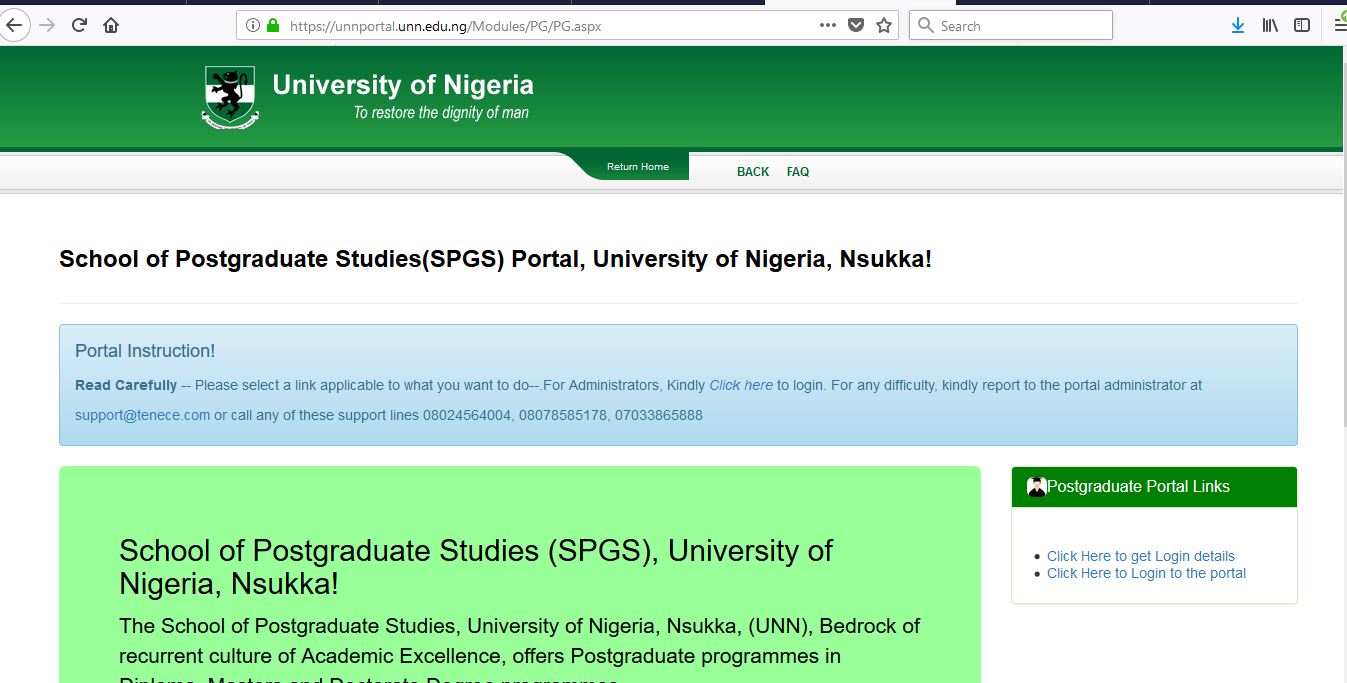 Click to get login details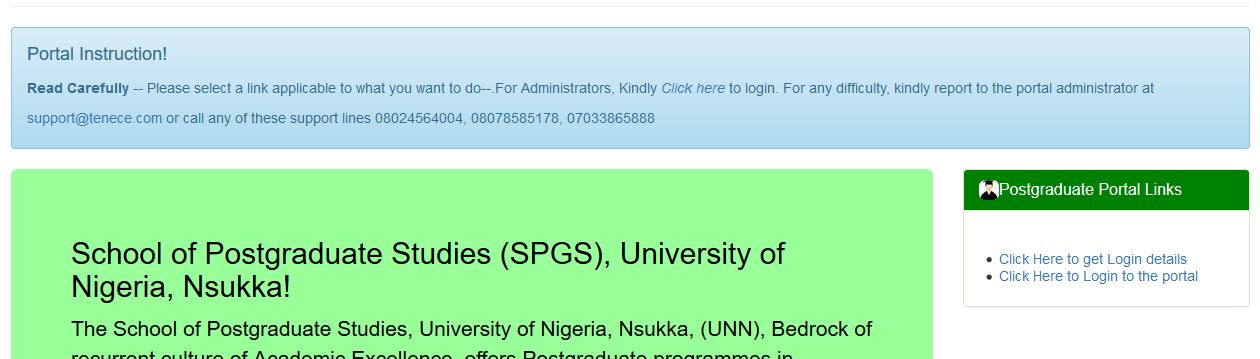 Select New Student and enter your Application number.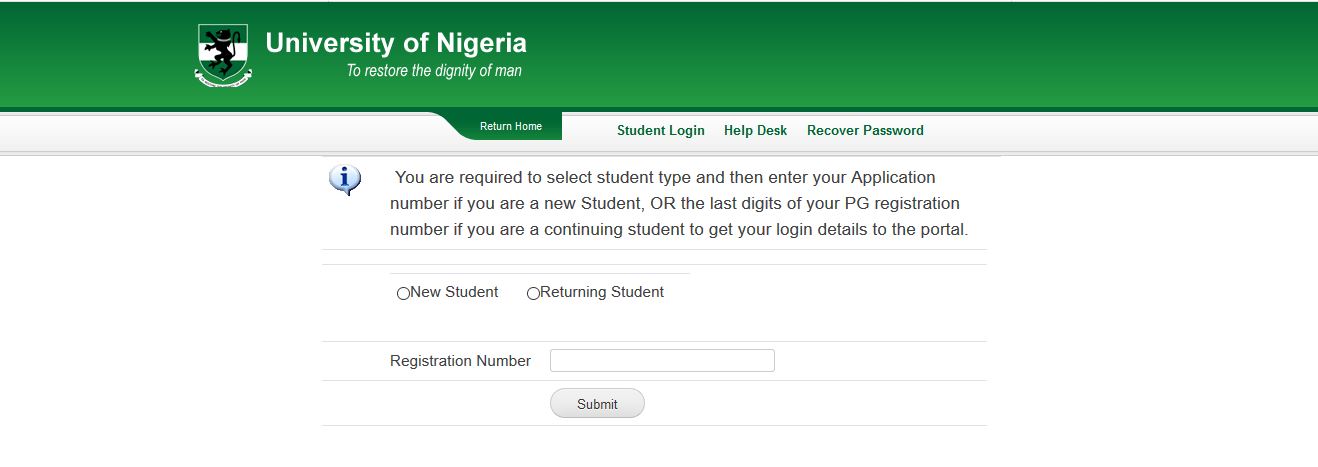 Login with your Username and Password.Complete your profile.Generate your acceptance fees invoice.Pay at the bank or using your ATM Card.Generate School Fees Invoice.Pay at the Bank or using your ATM Card.Print your Online School Receipt.Print your Online School Receipt.Print Admission Letter.Proceed with other Registration requirements.